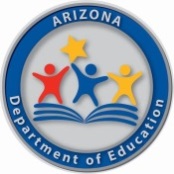 Arizona’s English Language Arts Standards11-12th GradeArizona DepaRtment of EducationHigh Academic Standards for Students11th-12th Grade OverviewArizona’s English Language Arts Standards work together in a clear progression from kindergarten through 12th grade. This document provides a brief overview of the skills a student will learn at this grade. Each standard builds on the standard that came before and towards the standard that comes in the next grade level. Each standard is expected to be taught as appropriate for the grade-level. Some standards appear to have similar wording at multiple grade levels; however, it is understood that they are to be applied with increased focus to progressively more challenging texts and tasks. Reading Standards for Literature:Independently and proficiently read grade-appropriate and increasingly complex literature from a variety of genresCritically analyze elements of literature: plot, theme, characters, setting, figurative language, tone, conflicts, point of view, and author’s purpose Demonstrate complex and deep understanding of a text by supporting their inferences by citing specific and detailed examples Demonstrate understanding of author’s purpose, meaning, and tone by analyzing word choice and intentional organizational structuresAnalyze how two or more texts from the same time period treat similar themes or topics Reading Standards for Informational:	Infer multiple meanings and determine main ideas, author’s purpose, and the effectiveness of rhetorical devices and support those inference using detailed examples from the text Analyze and synthesize seminal U.S. and world texts to determine how structure, organization, and presentation helps organize ideas and details effectively Continue to cite strong evidence contextually to support their analysis and claims Writing Standards:Craft quality argumentative, informative, and narrative writing for a variety of tasks, purposes, and audiences, both formal and informal Integrate and synthesize information and evidence into the text selectively to maintain the flow of ideas, avoid plagiarism, and follow a standard format for citation appropriate for the task and audience Plan, draft, revise, and edit writing in an effective and strategic manner Speaking and Listening Standards:Demonstrate collaborative discussion/listening skills in a variety of settings, both formal and informal  Extend speaking and listening skills to include paraphrasing, summarizing, and directly citing information from a variety of sources Present information using various forms of multimedia technology appropriate to the task, purpose, and audience Language Standards: Demonstrate mastery of grade level conventions (grammar, capitalization, punctuation, and spelling) Develop and utilize knowledge of Standard English conventions strategically in a variety of communication tasks for different purposes and audiences Apply knowledge of language to understand how language functions in different contexts, to make effective choices for meaning and style, and to comprehend more fully when reading or listening; vary syntax for effect Determine the meanings of unknown words and figurative language using a variety of strategies Arizona’s English Language Arts Standards – 11-12th GradeArizona’s English Language Arts Standards – 11-12th GradeReading Standards for LiteratureReading Standards for LiteratureKey Ideas and DetailsKey Ideas and Details11-12.RL.1Cite strong and thorough textual evidence to support analysis of what the text says explicitly as well as inferences drawn from the text, including determining where the text leaves matters uncertain. 11-12.RL.2Determine two or more themes or central ideas of a text and analyze their development over the course of the text, including how they interact and build on one another to produce a complex account; provide an objective summary of the text.11-12.RL.3Analyze the impact of the author's choices regarding how to develop and connect elements of a story or drama.Craft and StructureCraft and Structure11-12.RL.4Determine the meaning(s) of words and phrases as they are used in a text, including figurative and connotative meanings, while analyzing the impact of specific choices on meaning and tone.11-12.RL.5Analyze how an author’s choices concerning how to structure specific parts of a text contribute to its overall structure and meaning, as well as its aesthetic impact.11-12.RL.6 Using a variety of genres, analyze how the narrative point of view impacts the implicit and explicit meanings in a textIntegration of Knowledge and IdeasIntegration of Knowledge and Ideas11-12.RL.7Analyze multiple interpretations of a story, drama, or poem (e.g., recorded or live production of a play or recorded novel or poetry), evaluating how each version interprets the source text. 11-12.RL.8(Not applicable to literature) 11-12.RL.9Drawing on a wide range of time periods, analyze how two or more texts treat similar themes or topics.Range of Reading and Level of Text ComplexityRange of Reading and Level of Text Complexity11-12.RL.10By the end of the year, proficiently and independently read and comprehend literature, including stories, dramas, and poetry, in a text complexity range determined by qualitative and quantitative measures appropriate to grade 11.

By the end of the year, proficiently and independently read and comprehend literature, including stories, dramas, and poetry, in a text complexity range determined by qualitative and quantitative measures appropriate to grade 12.                                                                                                                               Arizona’s English Language Arts Standards – 11-12th GradeArizona’s English Language Arts Standards – 11-12th GradeReading Standards for Informational TextReading Standards for Informational TextKey Ideas and DetailsKey Ideas and Details11-12.RI.1Cite strong and thorough textual evidence to support analysis of what the text says explicitly as well as inferences drawn from the text, including determining where the text leaves matters uncertain.11-12.RI.2Determine and analyze the development and interaction of two or more central ideas over the course of a text to provide a complex analysis or objective summary.11-12.RI.3Analyze a complex set of ideas or sequence of events and explain how specific individuals, ideas, or events interact and develop over the course of the text. Craft and StructureCraft and Structure11-12.RI.4Determine the meaning of words and phrases as they are used in a text, including figurative, connotative, and technical meanings; analyze how an author uses and refines the meaning of a key term or terms over the course of a text. 11-12.RI.5Analyze and evaluate the effectiveness of the author's choice of structural elements and text features.11-12.RI.6Determine an author’s point of view or purpose in a text in which the rhetoric is particularly effective, analyzing how style and content contribute to the effectiveness of the text. Integration of Knowledge and IdeasIntegration of Knowledge and Ideas11-12.RI.7Integrate and evaluate multiple sources of information presented in different media or formats (e.g., visually, quantitatively) as well as in print in order to address a question or solve a problem. 11-12.RI.8Delineate and evaluate the rhetorical effectiveness of the authors' reasoning, premises, purpose, and argument in seminal U.S. and world texts. 11-12.RI.9Analyze foundational U.S. and world documents of historical and literary significance for their themes, purposes, and rhetorical features.Range of Reading and Level of Text ComplexityRange of Reading and Level of Text Complexity11-12.RI.10By the end of the year, proficiently and independently read and comprehend informational text and nonfiction in a text complexity range determined by qualitative and quantitative measures appropriate to grade 11.       

By the end of the year, proficiently and independently read and comprehend informational text and nonfiction in a text complexity range determined by qualitative and quantitative measures appropriate to grade 12.                                                     Arizona’s English Language Arts Standards -11-12th GradeArizona’s English Language Arts Standards -11-12th GradeWriting StandardsWriting StandardsText Types and PurposesText Types and Purposes11-12.W.1Write arguments to support claims in an analysis of substantive topics or texts, using valid reasoning and relevant and sufficient evidence.
a. Introduce precise, knowledgeable claim(s), establish the significance of the claim(s), distinguish the claim(s) from alternate or opposing claims, and create an organization that logically sequences claim(s), counterclaims, reasons, and evidence.
b. Develop claim(s) and counterclaims fairly and thoroughly, supplying the most relevant evidence for each while pointing out the strengths and limitations of both in a manner that anticipates the audience’s knowledge level, concerns, values, and possible biases.
c. Use words, phrases, and clauses as well as varied syntax to link the major sections of the text, create cohesion, and clarify the relationships between claim(s) and reasons, between reasons and evidence, and between claim(s) and counterclaims.
d. Establish and maintain a style and tone appropriate to the norms and conventions of the discipline in which they are writing.
e. Provide a concluding statement or section that follows from and supports the argument presented. 11-12.W.2Write informative/explanatory texts to examine and convey complex ideas, concepts, and information clearly and accurately through the effective selection, organization, and analysis of content.
a. Introduce a topic; organize complex ideas, concepts, and information so that each new element builds on that which precedes it to create a unified whole; include formatting, graphics, and multimedia when useful for comprehension.
b. Develop the topic thoroughly by selecting the most significant and relevant facts, extended definitions, concrete details, quotations, or other information and examples appropriate to the audience’s knowledge of the topic.
c. Use appropriate and varied transitions and syntax to link the major sections of the text, create cohesion, and clarify the relationships among complex ideas and concepts.
d. Use precise language, domain-specific vocabulary, and rhetorical techniques to manage the complexity of the topic.                                                                                           
e. Establish and maintain a style and tone appropriate to the norms and conventions of the discipline in which they are writing.
f. Provide a concluding statement or section that follows from and supports the information or explanation presented (e.g., articulating implications or the significance of the topic). 11-12.W.3Write narratives to develop real or imagined experiences or events using effective technique, well‐chosen details, and well‐structured event sequences.
a. Engage and orient the reader by setting out a problem, situation, or observation and its significance, establishing one or multiple point(s) of view, and introducing a narrator and/or characters; create a smooth progression of experiences or events.
b. Use narrative techniques to develop experiences, events, and/or characters.                                                                          
c. Use a variety of techniques to sequence events so that they build on one another to create a coherent whole and particular tone and outcome.  
d. Use precise words and phrases, relevant descriptive details, and sensory language to convey a vivid picture of the experiences, events, setting, and/or characters.
e. Provide a conclusion that follows from and reflects on what is experienced, observed, or resolved over the course of the narrative. Production and Distribution of WritingProduction and Distribution of Writing11-12.W.4Produce clear and coherent writing in which the development, organization, and style are appropriate to task, purpose, and audience. (Grade‐specific expectations for writing types are defined in standards 1–3 above.) 11-12.W.5Develop and strengthen writing as needed by planning, revising, editing, rewriting, or trying a new approach, focusing on addressing what is most significant for a specific purpose and audience. (Editing for conventions should demonstrate command of Language standards 1–3 up to and including grades 11–12.)11-12.W.6Use technology, including the internet, to produce, publish, and update individual or shared writing products in response to ongoing feedback, including new arguments or information.  Research to Build and Present KnowledgeResearch to Build and Present Knowledge11-12.W.7Conduct short as well as more sustained research projects to answer a question (including a self‐generated question) or solve a problem; narrow or broaden the inquiry when appropriate; synthesize multiple sources on the subject, demonstrating understanding of the subject under investigation. 11-12.W.8Gather relevant information from multiple authoritative print and digital sources, using advanced searches effectively; assess the strengths and limitations of each source in terms of the task, purpose, and audience; integrate information into the text selectively to maintain the flow of ideas, avoiding plagiarism and overreliance on any one source and following a standard format for citation. 11-12.W.9Draw evidence from literary or informational texts to support analysis, reflection, and research.
a. Apply grades 11-12 Reading standards to literature.
b. Apply grades 11-12 Reading standards to informational text and nonfiction. Range of WritingRange of Writing11-12.W.10Write routinely over extended time frames (time for research, reflection, and revision) and shorter time frames (a single sitting or a day or two) for a range of tasks, purposes, and audiences. Arizona’s English Language Arts Standards – 11-12th GradeArizona’s English Language Arts Standards – 11-12th GradeSpeaking and Listening StandardsSpeaking and Listening StandardsComprehension and CollaborationComprehension and Collaboration11-12.SL.1Initiate and participate effectively in a range of collaborative discussions (one‐on‐ one, in groups, and teacher‐led) with diverse partners on grades 11–12 topics, texts, and issues, building on others’ ideas and expressing their own clearly and persuasively.
a. Come to discussions prepared having read and researched material under study; explicitly draw on that preparation by referring to evidence from texts and other research on the topic or issue to stimulate a thoughtful, well‐ reasoned exchange of ideas.
b. Work with peers to promote civil, democratic discussions and decision‐making, set clear goals and deadlines, and establish individual roles as needed.
c. Propel conversations by posing and responding to questions that probe reasoning and evidence; ensure a hearing for a full range of positions on a topic or issue; clarify, verify, or challenge ideas and conclusions; and promote divergent and creative perspectives.
d. Respond thoughtfully to diverse perspectives; synthesize comments, claims, and evidence made on all sides of an issue; resolve contradictions when possible; and determine what additional information or research is required to deepen the investigation or complete the task. 11-12.SL.2Integrate multiple sources of information presented in diverse media and formats in order to make informed decisions and propose solutions, while evaluating the credibility and accuracy of each source and noting any discrepancies.11-12.SL.3Evaluate a speaker’s point of view, reasoning, use of evidence, and use of rhetoric, assessing the stance, premises, links among ideas, word choice, points of emphasis, and tone used. Presentation of Knowledge and IdeasPresentation of Knowledge and Ideas11-12.SL.4Present information, findings, and supporting evidence in an organized, developed style appropriate to purpose, audience, and task, allowing listeners to follow the speaker's line of reasoning, message, and any alternative perspectives.11-12.SL.5Make strategic use of digital media in presentations to enhance understanding of findings, reasoning, and evidence to keep the audience engaged.11-12.SL.6Adapt speech to a variety of contexts and tasks, demonstrating a command of formal English when indicated or appropriate. (See grades 11–12 Language standards 1 and 3 for specific expectations.) Arizona’s English Language Arts Standards – 11-12th GradeArizona’s English Language Arts Standards – 11-12th GradeLanguage StandardsLanguage StandardsConventions of Standard EnglishConventions of Standard English11-12.L.1Demonstrate command of the conventions of Standard English grammar and usage when writing or speaking.
a. Apply the understanding that usage is a matter of convention, can change over time, and is sometimes contested.
b. Resolve issues of complex or contested usage, consulting references as needed. 11-12.L.2Demonstrate command of the conventions of Standard English capitalization, punctuation, and spelling when writing.
a. Use hyphenation conventions.
b. Use correct spelling. Knowledge of LanguageKnowledge of Language11-12.L.3Apply knowledge of language to understand how language functions in different contexts, to make effective choices for meaning or style, and to comprehend more fully when reading or listening.
a. Vary syntax for effect, consulting references for guidance as needed; apply an understanding of syntax to the study of complex texts when reading. Vocabulary Acquisition and UseVocabulary Acquisition and Use11-12.L.4Determine or clarify the meaning of unknown and multiple‐meaning words and phrases based on grades 11–12 reading and content, choosing flexibly from a range of strategies.a. Identify and correctly use patterns of word changes that indicate different meanings or parts of speech (e.g. conceive, conception, conceivable).  b. Use context (e.g., the overall meaning of a sentence, paragraph, or text; a word’s position or function in a sentence) as a clue to the meaning of a word or phrase.c. Consult general and specialized reference materials (e.g., dictionaries, glossaries, thesauruses), both print and digital, to find the pronunciation of a word or determine or clarify its precise meaning, its part of speech, its etymology, or its standard usage.d. Verify the preliminary determination of the meaning of a word or phrase.11-12.L.5Demonstrate understanding of figurative language, word relationships, and nuances in word meanings.
a. Interpret figures of speech (e.g., hyperbole, paradox) in context and analyze their role in the text.
b. Analyze nuances in the meaning of words with similar denotations. 11-12.L.6Acquire and use accurately general academic and domain‐specific words and phrases, sufficient for reading, writing, speaking, and listening at the college and career readiness level; demonstrate independence in gathering vocabulary knowledge when considering a word or phrase important to comprehension or expression. 